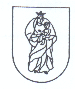 KRETINGOS RAJONO ŠVIETIMO CENTRASBiudžetinė įstaiga, J. Pabrėžos g. 8, LT-97128 Kretinga, tel. 8 674 13639, el. p. rastine@kretingosrsc.ltDuomenys kaupiami ir saugomi Juridinių asmenų registre, kodas 195175933DUOMENYS APIE MOKINĮ ĮVERTINIMUI PPP SKYRIUJE_______________________(Data)Vaiko vardas, pavardė, gim. data __________________________________________________________Mokykla, klasė (grupė) _________________________________________________________________1. Ar vaikas buvo paliktas kartoti kurso? Jei taip, kelintoje klasėje? ___________________________________________________________________________________________________________________2. Kokius mokymosi, elgesio ar emocinius sunkumus patiria jūsų vaikas? ___________________________________________________________________________________________________________________________________________________________________________________________________3. Kada pastebėti sunkumai? _________________________________________________________________________________________________________________________________________________4. Ar buvo teikiama specialioji pagalba? Jei taip, kokia ir kur? ______________________________________________________________________________________________________________________5. Ar buvo komplikacijų nėštumo ir gimdymo metu? Jei taip, kokių? __________________________________________________________________________________________________________________6. Kada pradėjo vaikščioti? ______________________________________________________________7. Kokio amžiaus pradėjo kalbėti? Savais žodžiais: ____________ Suprantama kalba: _______________8. Ar turi kalbos sunkumų? Jei taip, kokių? _______________________________________________________________________________________________________________________________________9. Ar turi (turėjo) raidos, sveikatos problemų? Jei taip, kokių? ________________________________________________________________________________________________________________________10. Ar turi klausos sutrikimų? ____________________________________________________________11. Ar turi regos sutrikimų? ______________________________________________________________12. Ar šiuo metu vartoja medikamentus? Jei taip, kokius? ___________________________________________________________________________________________________________________________13. Ar lankė ikimokyklinio, priešmokyklinio ugdymo įstaigą? Jei taip, kokią, kaip adaptavosi? _____________________________________________________________________________________________14. Ar teko keisti bendrojo lavinimo mokyklą? Jei taip, kodėl? _______________________________________________________________________________________________________________________15. Kas geriausiai vaikui sekasi mokykloje? ______________________________________________________________________________________________________________________________________16. Kas sunkiausiai vaikui sekasi mokykloje? _____________________________________________________________________________________________________________________________________17. Kokie jūsų ir vaiko santykiai su mokytojais? _______________________________________________________________________________________________________________________________________________________________________________________________________________________18. Kaip vaikas sutaria su bendraamžiais? _______________________________________________________________________________________________________________________________________19. Duomenys apie vaiko tėvus:20. Asmenys (tėvai, broliai, seserys, seneliai, patėviai ir pan.) gyvenantys kartu su vaiku:21. Ar kas nors iš šeimos narių sirgo rimtomis ligomis? Jei taip, kokiomis? __________________________________________________________________________________________________________________________________________________________________________________________________22. Ar kas nors iš šeimos narių turėjo mokymosi sunkumų? Jei taip, kokių ___________________________________________________________________________________________________________________________________________________________________________________________________23. Šeimos materialinė padėtis: gera             vidutinė             sunki            socialiai remtina šeima24. Parašykite, ką, jūsų nuomone, dar būtų svarbu žinoti apie jūsų vaiką, šeimą, mokyklą, mokytojus ir pan. _____________________________________________________________________________________________________________________________________________________________________________________________________________________________________________________Anketą pildė:         ___________________________________________             _________________                                                   (Vardas, pavardė)                                                                                                (Parašas)TėvasMamaVardas, pavardėGimimo dataIšsilavinimas Ar šiuo metu dirba?Darbovietė, pareigosŠeiminė padėtis (susituokę, išsiskyrę, gyvena neregistruotoje santuokoje, vieniša mama/tėvas)Vardas, pavardėGiminystės ryšysGimimo dataUžsiėmimas1.